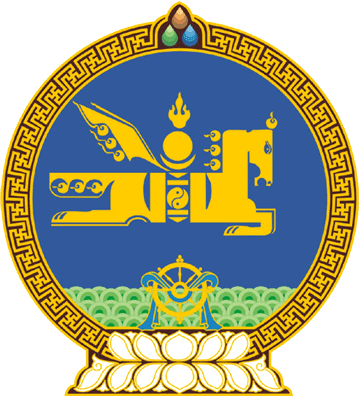 МОНГОЛ УЛСЫН ИХ ХУРЛЫНТОГТООЛ2018 оны 06 сарын 28 өдөр     		            Дугаар 61                     Төрийн ордон, Улаанбаатар хотТөрийн өмчөөс аймаг, нийслэлийн өмчид эд хөрөнгө шилжүүлэх тухай 	Монгол Улсын Их Хурлын тухай хуулийн 43 дугаар зүйлийн 43.1 дэх хэсэг, Төрийн болон орон нутгийн өмчийн тухай хуулийн 8 дугаар зүйлийн 1 дэх хэсгийн 4 дэх заалтыг үндэслэн Монгол Улсын Их Хурлаас ТОГТООХ нь: 	1.Төрийн өмчөөс аймаг, нийслэлийн өмчид шилжүүлэх эд хөрөнгийн жагсаалтыг хавсралтаар баталсугай.  	2.Төрийн өмчөөс аймаг, нийслэлийн өмчид шилжсэн эд хөрөнгөтэй холбоотой урсгал зардлыг 2018 оны батлагдсан төсөвтөө багтаан шийдвэрлэхийг аймаг, нийслэлийн Засаг дарга нарт даалгасугай. 		МОНГОЛ УЛСЫН 		ИХ ХУРЛЫН ДАРГА					М.ЭНХБОЛД ----оОо----                                                                                      Улсын Их Хурлын 2018 оны  61  дугаар                                                                                       тогтоолын хавсралт                                                                                      Улсын Их Хурлын 2018 оны  61  дугаар                                                                                       тогтоолын хавсралт                                                                                      Улсын Их Хурлын 2018 оны  61  дугаар                                                                                       тогтоолын хавсралт                                                                                      Улсын Их Хурлын 2018 оны  61  дугаар                                                                                       тогтоолын хавсралт                                                                                      Улсын Их Хурлын 2018 оны  61  дугаар                                                                                       тогтоолын хавсралт                                                                                      Улсын Их Хурлын 2018 оны  61  дугаар                                                                                       тогтоолын хавсралт                                                                                      Улсын Их Хурлын 2018 оны  61  дугаар                                                                                       тогтоолын хавсралт                                                                                      Улсын Их Хурлын 2018 оны  61  дугаар                                                                                       тогтоолын хавсралт                                                                                      Улсын Их Хурлын 2018 оны  61  дугаар                                                                                       тогтоолын хавсралтТӨРИЙН ӨМЧӨӨС АЙМАГ, НИЙСЛЭЛИЙН ӨМЧИД ШИЛЖҮҮЛЭХ                                  ЭД ХӨРӨНГИЙН ЖАГСААЛТ ТӨРИЙН ӨМЧӨӨС АЙМАГ, НИЙСЛЭЛИЙН ӨМЧИД ШИЛЖҮҮЛЭХ                                  ЭД ХӨРӨНГИЙН ЖАГСААЛТ ТӨРИЙН ӨМЧӨӨС АЙМАГ, НИЙСЛЭЛИЙН ӨМЧИД ШИЛЖҮҮЛЭХ                                  ЭД ХӨРӨНГИЙН ЖАГСААЛТ ТӨРИЙН ӨМЧӨӨС АЙМАГ, НИЙСЛЭЛИЙН ӨМЧИД ШИЛЖҮҮЛЭХ                                  ЭД ХӨРӨНГИЙН ЖАГСААЛТ ТӨРИЙН ӨМЧӨӨС АЙМАГ, НИЙСЛЭЛИЙН ӨМЧИД ШИЛЖҮҮЛЭХ                                  ЭД ХӨРӨНГИЙН ЖАГСААЛТ ТӨРИЙН ӨМЧӨӨС АЙМАГ, НИЙСЛЭЛИЙН ӨМЧИД ШИЛЖҮҮЛЭХ                                  ЭД ХӨРӨНГИЙН ЖАГСААЛТ ТӨРИЙН ӨМЧӨӨС АЙМАГ, НИЙСЛЭЛИЙН ӨМЧИД ШИЛЖҮҮЛЭХ                                  ЭД ХӨРӨНГИЙН ЖАГСААЛТ ТӨРИЙН ӨМЧӨӨС АЙМАГ, НИЙСЛЭЛИЙН ӨМЧИД ШИЛЖҮҮЛЭХ                                  ЭД ХӨРӨНГИЙН ЖАГСААЛТ ТӨРИЙН ӨМЧӨӨС АЙМАГ, НИЙСЛЭЛИЙН ӨМЧИД ШИЛЖҮҮЛЭХ                                  ЭД ХӨРӨНГИЙН ЖАГСААЛТ 1.Архангай  аймаг1.Архангай  аймаг1.Архангай  аймаг1.Архангай  аймагмян.төгмян.төгмян.төгмян.төгмян.төгмян.төгмян.төгД/дД/дБайршилБайршилШилжүүлэх хөрөнгөШилжүүлэх хөрөнгөШилжүүлэх хөрөнгөШилжүүлэх хөрөнгөШилжүүлэх хөрөнгөХөрөнгийн нийт (балансын) үнэ    Хөрөнгийн нийт (балансын) үнэ    Зориулалт Зориулалт Д/дД/дБайршилБайршилШилжүүлэх хөрөнгөШилжүүлэх хөрөнгөШилжүүлэх хөрөнгөШилжүүлэх хөрөнгөШилжүүлэх хөрөнгөХөрөнгийн нийт (балансын) үнэ    Хөрөнгийн нийт (балансын) үнэ    Зориулалт Зориулалт 11Хайрхан  сумХайрхан  сумХүүхэд, гэр бүлийн хөгжлийн хэлтсийн барилгаХүүхэд, гэр бүлийн хөгжлийн хэлтсийн барилгаХүүхэд, гэр бүлийн хөгжлийн хэлтсийн барилгаХүүхэд, гэр бүлийн хөгжлийн хэлтсийн барилгаХүүхэд, гэр бүлийн хөгжлийн хэлтсийн барилга1,544,581.001,544,581.00Хүүхдийн цэцэрлэг Хүүхдийн цэцэрлэг 22Эрдэнэбулган сумЭрдэнэбулган сумАрхангай аймгийн Хөдөлмөрийн хэлтэс (хуучин нэрээр)-ийн эзэмшиж байсан автомашин (Лексус 470)Архангай аймгийн Хөдөлмөрийн хэлтэс (хуучин нэрээр)-ийн эзэмшиж байсан автомашин (Лексус 470)Архангай аймгийн Хөдөлмөрийн хэлтэс (хуучин нэрээр)-ийн эзэмшиж байсан автомашин (Лексус 470)Архангай аймгийн Хөдөлмөрийн хэлтэс (хуучин нэрээр)-ийн эзэмшиж байсан автомашин (Лексус 470)Архангай аймгийн Хөдөлмөрийн хэлтэс (хуучин нэрээр)-ийн эзэмшиж байсан автомашин (Лексус 470)50,000.0050,000.00Албан хэрэгцээндАлбан хэрэгцээнд33Эрдэнэбулган сумЭрдэнэбулган сумАрхангай аймгийн Байгаль орчин, аялал жуулчлалын газрын үндсэн болон эргэлтийн хөрөнгө Архангай аймгийн Байгаль орчин, аялал жуулчлалын газрын үндсэн болон эргэлтийн хөрөнгө Архангай аймгийн Байгаль орчин, аялал жуулчлалын газрын үндсэн болон эргэлтийн хөрөнгө Архангай аймгийн Байгаль орчин, аялал жуулчлалын газрын үндсэн болон эргэлтийн хөрөнгө Архангай аймгийн Байгаль орчин, аялал жуулчлалын газрын үндсэн болон эргэлтийн хөрөнгө 133,516.82133,516.82 Байгаль орчин, байгаль хамгаалал, аялал жуулчлал  Байгаль орчин, байгаль хамгаалал, аялал жуулчлал 44Эрдэнэбулган сумЭрдэнэбулган сумАвтобус (Хьюндай супер аэросити, 56-73 ДГО)Автобус (Хьюндай супер аэросити, 56-73 ДГО)Автобус (Хьюндай супер аэросити, 56-73 ДГО)Автобус (Хьюндай супер аэросити, 56-73 ДГО)Автобус (Хьюндай супер аэросити, 56-73 ДГО)128,500.00128,500.00Албан хэрэгцээндАлбан хэрэгцээндДүнДүн1,856,597.821,856,597.822.Баян-Өлгий аймаг2.Баян-Өлгий аймаг2.Баян-Өлгий аймаг2.Баян-Өлгий аймаг2.Баян-Өлгий аймаг2.Баян-Өлгий аймаг11Өлгий сумӨлгий сумХудалдааны битүү захын барилгын (60%) хэсэг Худалдааны битүү захын барилгын (60%) хэсэг Худалдааны битүү захын барилгын (60%) хэсэг Худалдааны битүү захын барилгын (60%) хэсэг Худалдааны битүү захын барилгын (60%) хэсэг 1,831,500.001,831,500.00Худалдааны битүү захХудалдааны битүү зах22Цагааннуур тосгоноос Улаанбайшинт хүртэлхЦагааннуур тосгоноос Улаанбайшинт хүртэлхЦахилгаан дамжуулах агаарын шугам 10 кВ, 29.7 км, 160, 250 кВа-ын дэд станцЦахилгаан дамжуулах агаарын шугам 10 кВ, 29.7 км, 160, 250 кВа-ын дэд станцЦахилгаан дамжуулах агаарын шугам 10 кВ, 29.7 км, 160, 250 кВа-ын дэд станцЦахилгаан дамжуулах агаарын шугам 10 кВ, 29.7 км, 160, 250 кВа-ын дэд станцЦахилгаан дамжуулах агаарын шугам 10 кВ, 29.7 км, 160, 250 кВа-ын дэд станц484,798.10484,798.10Цахилгаан дамжуулахЦахилгаан дамжуулах33Цэнгэл сумЦэнгэл сумИНЕГ-ын суудлын автомашин (УАЗ-2206, УБИ 09-51)ИНЕГ-ын суудлын автомашин (УАЗ-2206, УБИ 09-51)ИНЕГ-ын суудлын автомашин (УАЗ-2206, УБИ 09-51)ИНЕГ-ын суудлын автомашин (УАЗ-2206, УБИ 09-51)ИНЕГ-ын суудлын автомашин (УАЗ-2206, УБИ 09-51)26,850.0026,850.00Албан хэрэгцээнд Албан хэрэгцээнд ДүнДүн2,343,148.102,343,148.103.Баянхонгор аймаг3.Баянхонгор аймаг3.Баянхонгор аймаг3.Баянхонгор аймаг3.Баянхонгор аймаг3.Баянхонгор аймаг11Баянхонгор сумБаянхонгор сумБаянхонгор аймгийн Байгаль орчин, аялал жуулчлалын газрын үндсэн болон эргэлтийн хөрөнгөБаянхонгор аймгийн Байгаль орчин, аялал жуулчлалын газрын үндсэн болон эргэлтийн хөрөнгөБаянхонгор аймгийн Байгаль орчин, аялал жуулчлалын газрын үндсэн болон эргэлтийн хөрөнгөБаянхонгор аймгийн Байгаль орчин, аялал жуулчлалын газрын үндсэн болон эргэлтийн хөрөнгөБаянхонгор аймгийн Байгаль орчин, аялал жуулчлалын газрын үндсэн болон эргэлтийн хөрөнгө        198,808.56         198,808.56  Байгаль орчин, байгаль хамгаалал, аялал жуулчлал  Байгаль орчин, байгаль хамгаалал, аялал жуулчлал 22Баянхонгор сумБаянхонгор сумБаянхонгор аймаг дахь Төрийн банкны барилга (хуучин, 292 м.кв)Баянхонгор аймаг дахь Төрийн банкны барилга (хуучин, 292 м.кв)Баянхонгор аймаг дахь Төрийн банкны барилга (хуучин, 292 м.кв)Баянхонгор аймаг дахь Төрийн банкны барилга (хуучин, 292 м.кв)Баянхонгор аймаг дахь Төрийн банкны барилга (хуучин, 292 м.кв)81,297.7481,297.74 Хүүхдийн цэцэрлэг  Хүүхдийн цэцэрлэг 33Баянговь сумБаянговь сумИНЕГ-ын суудлын автомашин (УАЗ-2206, УБИ 01-56)ИНЕГ-ын суудлын автомашин (УАЗ-2206, УБИ 01-56)ИНЕГ-ын суудлын автомашин (УАЗ-2206, УБИ 01-56)ИНЕГ-ын суудлын автомашин (УАЗ-2206, УБИ 01-56)ИНЕГ-ын суудлын автомашин (УАЗ-2206, УБИ 01-56)26,850.0026,850.00Албан хэрэгцээндАлбан хэрэгцээнд44Баянхонгор сумБаянхонгор сумБаянхонгор аймгийн Хөдөлмөрийн хэлтэс (хуучин нэрээр)-ийн эзэмшиж байсан автомашин (Хьюндай старекс)Баянхонгор аймгийн Хөдөлмөрийн хэлтэс (хуучин нэрээр)-ийн эзэмшиж байсан автомашин (Хьюндай старекс)Баянхонгор аймгийн Хөдөлмөрийн хэлтэс (хуучин нэрээр)-ийн эзэмшиж байсан автомашин (Хьюндай старекс)Баянхонгор аймгийн Хөдөлмөрийн хэлтэс (хуучин нэрээр)-ийн эзэмшиж байсан автомашин (Хьюндай старекс)Баянхонгор аймгийн Хөдөлмөрийн хэлтэс (хуучин нэрээр)-ийн эзэмшиж байсан автомашин (Хьюндай старекс)16,000.0016,000.00Албан хэрэгцээндАлбан хэрэгцээндДүнДүн322,956.30322,956.304.Булган аймаг4.Булган аймаг4.Булган аймаг4.Булган аймаг4.Булган аймаг4.Булган аймаг11Булган сумБулган сумБулган аймгийн Байгаль орчин, аялал жуулчлалын газрын үндсэн болон эргэлтийн хөрөнгөБулган аймгийн Байгаль орчин, аялал жуулчлалын газрын үндсэн болон эргэлтийн хөрөнгөБулган аймгийн Байгаль орчин, аялал жуулчлалын газрын үндсэн болон эргэлтийн хөрөнгөБулган аймгийн Байгаль орчин, аялал жуулчлалын газрын үндсэн болон эргэлтийн хөрөнгөБулган аймгийн Байгаль орчин, аялал жуулчлалын газрын үндсэн болон эргэлтийн хөрөнгө465,692.93465,692.93Байгаль орчин, байгаль хамгаалал, аялал жуулчлалБайгаль орчин, байгаль хамгаалал, аялал жуулчлал22Булган сумБулган сумБулган аймгийн Хүнс, хөдөө аж ахуйн газрын Хөдөө аж ахуйн нэвтрүүлэх төвийн 7 нэрийн барилга байгууламж, тээврийн хэрэгсэлБулган аймгийн Хүнс, хөдөө аж ахуйн газрын Хөдөө аж ахуйн нэвтрүүлэх төвийн 7 нэрийн барилга байгууламж, тээврийн хэрэгсэлБулган аймгийн Хүнс, хөдөө аж ахуйн газрын Хөдөө аж ахуйн нэвтрүүлэх төвийн 7 нэрийн барилга байгууламж, тээврийн хэрэгсэлБулган аймгийн Хүнс, хөдөө аж ахуйн газрын Хөдөө аж ахуйн нэвтрүүлэх төвийн 7 нэрийн барилга байгууламж, тээврийн хэрэгсэлБулган аймгийн Хүнс, хөдөө аж ахуйн газрын Хөдөө аж ахуйн нэвтрүүлэх төвийн 7 нэрийн барилга байгууламж, тээврийн хэрэгсэл80,055.0080,055.00Хөдөө аж ахуйн ололтыг нэвтрүүлэхХөдөө аж ахуйн ололтыг нэвтрүүлэхДүнДүн545,747.93545,747.935.Говь-Алтай аймаг5.Говь-Алтай аймаг5.Говь-Алтай аймаг5.Говь-Алтай аймаг5.Говь-Алтай аймаг5.Говь-Алтай аймаг11Есөнбулаг сумЕсөнбулаг сумГовь-Алтай аймгийн Байгаль орчин, аялал жуулчлалын газрын үндсэн болон эргэлтийн хөрөнгө Говь-Алтай аймгийн Байгаль орчин, аялал жуулчлалын газрын үндсэн болон эргэлтийн хөрөнгө Говь-Алтай аймгийн Байгаль орчин, аялал жуулчлалын газрын үндсэн болон эргэлтийн хөрөнгө Говь-Алтай аймгийн Байгаль орчин, аялал жуулчлалын газрын үндсэн болон эргэлтийн хөрөнгө Говь-Алтай аймгийн Байгаль орчин, аялал жуулчлалын газрын үндсэн болон эргэлтийн хөрөнгө 409,193.01409,193.01Байгаль орчин, байгаль хамгаалалБайгаль орчин, байгаль хамгаалал22Есөнбулаг сумЕсөнбулаг сумГовь-Алтай аймаг дахь Эрүүл мэнд, нийгмийн даатгалын хэлтсийн хуучин барилгаГовь-Алтай аймаг дахь Эрүүл мэнд, нийгмийн даатгалын хэлтсийн хуучин барилгаГовь-Алтай аймаг дахь Эрүүл мэнд, нийгмийн даатгалын хэлтсийн хуучин барилгаГовь-Алтай аймаг дахь Эрүүл мэнд, нийгмийн даатгалын хэлтсийн хуучин барилгаГовь-Алтай аймаг дахь Эрүүл мэнд, нийгмийн даатгалын хэлтсийн хуучин барилга336,032.80336,032.80Хүүхдийн цэцэрлэгХүүхдийн цэцэрлэг33Есөнбулаг сумЕсөнбулаг сумИНЕГ-ын суудлын автомашин (УАЗ-2206, УБИ 01-39)ИНЕГ-ын суудлын автомашин (УАЗ-2206, УБИ 01-39)ИНЕГ-ын суудлын автомашин (УАЗ-2206, УБИ 01-39)ИНЕГ-ын суудлын автомашин (УАЗ-2206, УБИ 01-39)ИНЕГ-ын суудлын автомашин (УАЗ-2206, УБИ 01-39)26,850.0026,850.00Албан хэрэгцээнд Албан хэрэгцээнд 44Есөнбулаг сумЕсөнбулаг сумСуудлын автомашин (Ланд круйзер 76, УНҮ 56-12)Суудлын автомашин (Ланд круйзер 76, УНҮ 56-12)Суудлын автомашин (Ланд круйзер 76, УНҮ 56-12)Суудлын автомашин (Ланд круйзер 76, УНҮ 56-12)Суудлын автомашин (Ланд круйзер 76, УНҮ 56-12)97,900.0097,900.00Албан хэрэгцээнд Албан хэрэгцээнд 55Есөнбулаг сумЕсөнбулаг сумСуудлын автомашин (Y-62, ГАА 95-59)Суудлын автомашин (Y-62, ГАА 95-59)Суудлын автомашин (Y-62, ГАА 95-59)Суудлын автомашин (Y-62, ГАА 95-59)Суудлын автомашин (Y-62, ГАА 95-59)90,000.0090,000.00Албан хэрэгцээнд Албан хэрэгцээнд ДүнДүн959,975.81959,975.816.Говь-Сүмбэр аймаг6.Говь-Сүмбэр аймаг6.Говь-Сүмбэр аймаг6.Говь-Сүмбэр аймаг6.Говь-Сүмбэр аймаг6.Говь-Сүмбэр аймаг11Сүмбэр сумСүмбэр сумГовь-Сүмбэр аймгийн Хөдөлмөрийн хэлтэс (хуучин нэрээр)-ийн эзэмшиж байсан автомашин (Сузуки гранд витара)Говь-Сүмбэр аймгийн Хөдөлмөрийн хэлтэс (хуучин нэрээр)-ийн эзэмшиж байсан автомашин (Сузуки гранд витара)Говь-Сүмбэр аймгийн Хөдөлмөрийн хэлтэс (хуучин нэрээр)-ийн эзэмшиж байсан автомашин (Сузуки гранд витара)Говь-Сүмбэр аймгийн Хөдөлмөрийн хэлтэс (хуучин нэрээр)-ийн эзэмшиж байсан автомашин (Сузуки гранд витара)Говь-Сүмбэр аймгийн Хөдөлмөрийн хэлтэс (хуучин нэрээр)-ийн эзэмшиж байсан автомашин (Сузуки гранд витара)48,900.0048,900.00Албан хэрэгцээнд Албан хэрэгцээнд 22Сүмбэр сумСүмбэр сумГовь-Сүмбэр аймгийн Байгаль орчин, аялал жуулчлалын газрын үндсэн болон эргэлтийн хөрөнгө Говь-Сүмбэр аймгийн Байгаль орчин, аялал жуулчлалын газрын үндсэн болон эргэлтийн хөрөнгө Говь-Сүмбэр аймгийн Байгаль орчин, аялал жуулчлалын газрын үндсэн болон эргэлтийн хөрөнгө Говь-Сүмбэр аймгийн Байгаль орчин, аялал жуулчлалын газрын үндсэн болон эргэлтийн хөрөнгө Говь-Сүмбэр аймгийн Байгаль орчин, аялал жуулчлалын газрын үндсэн болон эргэлтийн хөрөнгө 150,646.71150,646.71Байгаль орчин, байгаль хамгаалалБайгаль орчин, байгаль хамгаалал33Баянтал сумБаянтал сумЗамын-Үүдийн чөлөөт бүсийн дансанд бүртгэлтэй, 105 дугаар байрны, 5 дугаар орцны, 1-5 дугаар давхрын байр (орон сууц)Замын-Үүдийн чөлөөт бүсийн дансанд бүртгэлтэй, 105 дугаар байрны, 5 дугаар орцны, 1-5 дугаар давхрын байр (орон сууц)Замын-Үүдийн чөлөөт бүсийн дансанд бүртгэлтэй, 105 дугаар байрны, 5 дугаар орцны, 1-5 дугаар давхрын байр (орон сууц)Замын-Үүдийн чөлөөт бүсийн дансанд бүртгэлтэй, 105 дугаар байрны, 5 дугаар орцны, 1-5 дугаар давхрын байр (орон сууц)Замын-Үүдийн чөлөөт бүсийн дансанд бүртгэлтэй, 105 дугаар байрны, 5 дугаар орцны, 1-5 дугаар давхрын байр (орон сууц)169,996.00169,996.00Орон нутгийн өмчит компанийг ажлын байраар хангахОрон нутгийн өмчит компанийг ажлын байраар хангахДүнДүн369,542.71369,542.717.Дархан-Уул аймаг7.Дархан-Уул аймаг7.Дархан-Уул аймаг7.Дархан-Уул аймаг7.Дархан-Уул аймаг7.Дархан-Уул аймаг11Дархан сумДархан сумДархан-Уул аймаг дахь Эрүүл мэнд, нийгмийн даатгалын хэлтсийн хуучин барилгаДархан-Уул аймаг дахь Эрүүл мэнд, нийгмийн даатгалын хэлтсийн хуучин барилгаДархан-Уул аймаг дахь Эрүүл мэнд, нийгмийн даатгалын хэлтсийн хуучин барилгаДархан-Уул аймаг дахь Эрүүл мэнд, нийгмийн даатгалын хэлтсийн хуучин барилгаДархан-Уул аймаг дахь Эрүүл мэнд, нийгмийн даатгалын хэлтсийн хуучин барилга816,809.48816,809.48Хүүхдийн цэцэрлэг Хүүхдийн цэцэрлэг 22Дархан сумДархан сумДархан-Уул аймаг дахь Гаалийн газрын хуучин конторын байр (336 м.кв2)Дархан-Уул аймаг дахь Гаалийн газрын хуучин конторын байр (336 м.кв2)Дархан-Уул аймаг дахь Гаалийн газрын хуучин конторын байр (336 м.кв2)Дархан-Уул аймаг дахь Гаалийн газрын хуучин конторын байр (336 м.кв2)Дархан-Уул аймаг дахь Гаалийн газрын хуучин конторын байр (336 м.кв2)143,808.00143,808.00Нутгийн захиргааны байгууллагад конторын зориулалтаар Нутгийн захиргааны байгууллагад конторын зориулалтаар 33Дархан сумДархан сумДархан үйлдвэрлэл, технологийн паркийн барилга (756 м.кв, 2 давхар барилга)Дархан үйлдвэрлэл, технологийн паркийн барилга (756 м.кв, 2 давхар барилга)Дархан үйлдвэрлэл, технологийн паркийн барилга (756 м.кв, 2 давхар барилга)Дархан үйлдвэрлэл, технологийн паркийн барилга (756 м.кв, 2 давхар барилга)Дархан үйлдвэрлэл, технологийн паркийн барилга (756 м.кв, 2 давхар барилга)168,000.00168,000.00Үйлдвэрлэл, технологийн паркҮйлдвэрлэл, технологийн парк44Дархан сумДархан сум"Автотээврийн үндэсний төв" төрийн өмчит үйлдвэрийн газрын Дархан-Уул аймаг дахь Автотээврийн хэрэгсэл, техник хяналтын төвийн 2 дугаар барилга (хашаа)"Автотээврийн үндэсний төв" төрийн өмчит үйлдвэрийн газрын Дархан-Уул аймаг дахь Автотээврийн хэрэгсэл, техник хяналтын төвийн 2 дугаар барилга (хашаа)"Автотээврийн үндэсний төв" төрийн өмчит үйлдвэрийн газрын Дархан-Уул аймаг дахь Автотээврийн хэрэгсэл, техник хяналтын төвийн 2 дугаар барилга (хашаа)"Автотээврийн үндэсний төв" төрийн өмчит үйлдвэрийн газрын Дархан-Уул аймаг дахь Автотээврийн хэрэгсэл, техник хяналтын төвийн 2 дугаар барилга (хашаа)"Автотээврийн үндэсний төв" төрийн өмчит үйлдвэрийн газрын Дархан-Уул аймаг дахь Автотээврийн хэрэгсэл, техник хяналтын төвийн 2 дугаар барилга (хашаа)321,959.50321,959.50Цагдаагийн байгууллагын албан хэрэгцээнд Цагдаагийн байгууллагын албан хэрэгцээнд ДүнДүн1,450,576.981,450,576.988.Дорнод аймаг8.Дорнод аймаг8.Дорнод аймаг8.Дорнод аймаг8.Дорнод аймаг8.Дорнод аймаг11Хэрлэн сумХэрлэн сумДорнод аймгийн Байгаль орчин, аялал жуулчлалын газрын үндсэн болон эргэлтийн хөрөнгө Дорнод аймгийн Байгаль орчин, аялал жуулчлалын газрын үндсэн болон эргэлтийн хөрөнгө Дорнод аймгийн Байгаль орчин, аялал жуулчлалын газрын үндсэн болон эргэлтийн хөрөнгө Дорнод аймгийн Байгаль орчин, аялал жуулчлалын газрын үндсэн болон эргэлтийн хөрөнгө Дорнод аймгийн Байгаль орчин, аялал жуулчлалын газрын үндсэн болон эргэлтийн хөрөнгө 154,849.15154,849.15Байгаль орчин, байгаль хамгаалалБайгаль орчин, байгаль хамгаалалДүнДүн154,849.15154,849.159.Дундговь аймаг9.Дундговь аймаг9.Дундговь аймаг9.Дундговь аймаг9.Дундговь аймаг9.Дундговь аймаг11Сайнцагаан сумСайнцагаан сумДорнод аймгийн Хөдөлмөрийн хэлтэс (хуучин нэрээр)-ийн эзэмшиж байсан автомашин (Лексус 470)Дорнод аймгийн Хөдөлмөрийн хэлтэс (хуучин нэрээр)-ийн эзэмшиж байсан автомашин (Лексус 470)Дорнод аймгийн Хөдөлмөрийн хэлтэс (хуучин нэрээр)-ийн эзэмшиж байсан автомашин (Лексус 470)Дорнод аймгийн Хөдөлмөрийн хэлтэс (хуучин нэрээр)-ийн эзэмшиж байсан автомашин (Лексус 470)Дорнод аймгийн Хөдөлмөрийн хэлтэс (хуучин нэрээр)-ийн эзэмшиж байсан автомашин (Лексус 470)43,000.0043,000.00Албан хэрэгцээнд Албан хэрэгцээнд 22Сайнцагаан сумСайнцагаан сумДундговь аймгийн Байгаль орчин, аялал жуулчлалын газрын үндсэн болон эргэлтийн хөрөнгөДундговь аймгийн Байгаль орчин, аялал жуулчлалын газрын үндсэн болон эргэлтийн хөрөнгөДундговь аймгийн Байгаль орчин, аялал жуулчлалын газрын үндсэн болон эргэлтийн хөрөнгөДундговь аймгийн Байгаль орчин, аялал жуулчлалын газрын үндсэн болон эргэлтийн хөрөнгөДундговь аймгийн Байгаль орчин, аялал жуулчлалын газрын үндсэн болон эргэлтийн хөрөнгө316,584.10316,584.10Байгаль орчин, байгаль хамгаалалБайгаль орчин, байгаль хамгаалал33Сайнцагаан сумСайнцагаан сумМэргэжлийн сургалт, үйлдвэрлэлийн төвийн хичээлийн (хуучин) байр, дотуур байр (гуанзны барилга) холбогдох инженерийн шугам сүлжээМэргэжлийн сургалт, үйлдвэрлэлийн төвийн хичээлийн (хуучин) байр, дотуур байр (гуанзны барилга) холбогдох инженерийн шугам сүлжээМэргэжлийн сургалт, үйлдвэрлэлийн төвийн хичээлийн (хуучин) байр, дотуур байр (гуанзны барилга) холбогдох инженерийн шугам сүлжээМэргэжлийн сургалт, үйлдвэрлэлийн төвийн хичээлийн (хуучин) байр, дотуур байр (гуанзны барилга) холбогдох инженерийн шугам сүлжээМэргэжлийн сургалт, үйлдвэрлэлийн төвийн хичээлийн (хуучин) байр, дотуур байр (гуанзны барилга) холбогдох инженерийн шугам сүлжээ1,505,673.201,505,673.20Жижиг, дунд үйлдвэрийг дэмжихЖижиг, дунд үйлдвэрийг дэмжихДүнДүн1,865,257.301,865,257.3010.Дорноговь аймаг10.Дорноговь аймаг10.Дорноговь аймаг10.Дорноговь аймаг10.Дорноговь аймаг10.Дорноговь аймаг11Сайншанд сумСайншанд сумДорноговь аймгийн Хөдөлмөрийн хэлтэс (хуучин нэрээр)-ийн эзэмшиж байсан автомашин (Прадо 120)Дорноговь аймгийн Хөдөлмөрийн хэлтэс (хуучин нэрээр)-ийн эзэмшиж байсан автомашин (Прадо 120)Дорноговь аймгийн Хөдөлмөрийн хэлтэс (хуучин нэрээр)-ийн эзэмшиж байсан автомашин (Прадо 120)Дорноговь аймгийн Хөдөлмөрийн хэлтэс (хуучин нэрээр)-ийн эзэмшиж байсан автомашин (Прадо 120)Дорноговь аймгийн Хөдөлмөрийн хэлтэс (хуучин нэрээр)-ийн эзэмшиж байсан автомашин (Прадо 120)42,000.0042,000.00Албан хэрэгцээнд Албан хэрэгцээнд ДүнДүн42,000.0042,000.0011.Завхан аймаг11.Завхан аймаг11.Завхан аймаг11.Завхан аймаг11.Завхан аймаг11.Завхан аймаг11Улиастай сумУлиастай сумЗавхан аймгийн Байгаль орчин, аялал жуулчлалын газрын үндсэн болон эргэлтийн хөрөнгө Завхан аймгийн Байгаль орчин, аялал жуулчлалын газрын үндсэн болон эргэлтийн хөрөнгө Завхан аймгийн Байгаль орчин, аялал жуулчлалын газрын үндсэн болон эргэлтийн хөрөнгө Завхан аймгийн Байгаль орчин, аялал жуулчлалын газрын үндсэн болон эргэлтийн хөрөнгө Завхан аймгийн Байгаль орчин, аялал жуулчлалын газрын үндсэн болон эргэлтийн хөрөнгө 122,342.45122,342.45Байгаль орчин, байгаль хамгаалалБайгаль орчин, байгаль хамгаалал22Улиастай сумУлиастай сумЗавхан аймгийн Цагдаагийн газрын ашиглаж буй хуучин Тахарын алба (хуучин нэрээр)-ны 1 давхар барилгаЗавхан аймгийн Цагдаагийн газрын ашиглаж буй хуучин Тахарын алба (хуучин нэрээр)-ны 1 давхар барилгаЗавхан аймгийн Цагдаагийн газрын ашиглаж буй хуучин Тахарын алба (хуучин нэрээр)-ны 1 давхар барилгаЗавхан аймгийн Цагдаагийн газрын ашиглаж буй хуучин Тахарын алба (хуучин нэрээр)-ны 1 давхар барилгаЗавхан аймгийн Цагдаагийн газрын ашиглаж буй хуучин Тахарын алба (хуучин нэрээр)-ны 1 давхар барилга96,360.0096,360.00Цагдаагийн байгууллагын албан конторЦагдаагийн байгууллагын албан контор33Улиастай сумУлиастай сумЗавхан аймгийн Шүүхийн шийдвэр гүйцэтгэх газрын Цагдан хорих байрЗавхан аймгийн Шүүхийн шийдвэр гүйцэтгэх газрын Цагдан хорих байрЗавхан аймгийн Шүүхийн шийдвэр гүйцэтгэх газрын Цагдан хорих байрЗавхан аймгийн Шүүхийн шийдвэр гүйцэтгэх газрын Цагдан хорих байрЗавхан аймгийн Шүүхийн шийдвэр гүйцэтгэх газрын Цагдан хорих байр226,158.80226,158.80Цагдаагийн байгууллагын албан хэрэгцээндЦагдаагийн байгууллагын албан хэрэгцээнд44Улиастай сумУлиастай сумЗавхан аймгийн Хөдөлмөрийн хэлтэс (хуучин нэрээр)-ийн эзэмшиж байсан автомашин (Ланд круйзер 200, 00-06 ЗАН)Завхан аймгийн Хөдөлмөрийн хэлтэс (хуучин нэрээр)-ийн эзэмшиж байсан автомашин (Ланд круйзер 200, 00-06 ЗАН)Завхан аймгийн Хөдөлмөрийн хэлтэс (хуучин нэрээр)-ийн эзэмшиж байсан автомашин (Ланд круйзер 200, 00-06 ЗАН)Завхан аймгийн Хөдөлмөрийн хэлтэс (хуучин нэрээр)-ийн эзэмшиж байсан автомашин (Ланд круйзер 200, 00-06 ЗАН)Завхан аймгийн Хөдөлмөрийн хэлтэс (хуучин нэрээр)-ийн эзэмшиж байсан автомашин (Ланд круйзер 200, 00-06 ЗАН)68,000.0068,000.00Албан хэрэгцээндАлбан хэрэгцээндДүнДүн512,861.25512,861.2512.Орхон12.Орхон11Баян-Өндөр сум Баян-Өндөр сум Эрдэнэт Үйлдвэрлэл, технологийн паркийн барилга (ХААҮЯ-ны нэр дээр 109 м.кв газартай, 252 м.кв талбайтай)Эрдэнэт Үйлдвэрлэл, технологийн паркийн барилга (ХААҮЯ-ны нэр дээр 109 м.кв газартай, 252 м.кв талбайтай)Эрдэнэт Үйлдвэрлэл, технологийн паркийн барилга (ХААҮЯ-ны нэр дээр 109 м.кв газартай, 252 м.кв талбайтай)Эрдэнэт Үйлдвэрлэл, технологийн паркийн барилга (ХААҮЯ-ны нэр дээр 109 м.кв газартай, 252 м.кв талбайтай)Эрдэнэт Үйлдвэрлэл, технологийн паркийн барилга (ХААҮЯ-ны нэр дээр 109 м.кв газартай, 252 м.кв талбайтай)240,000.00240,000.00Үйлдвэрлэл, технологийн паркҮйлдвэрлэл, технологийн парк22Баян-Өндөр сум Баян-Өндөр сум "Эгийн голын усан цахилгаан станц" ХХК-ийн Орхон аймгийн Бүсийн оношилгоо, эмчилгээний төв ашиглаж буй суудлын автомашин (Ланд круйзер-70, УНД 81-31) "Эгийн голын усан цахилгаан станц" ХХК-ийн Орхон аймгийн Бүсийн оношилгоо, эмчилгээний төв ашиглаж буй суудлын автомашин (Ланд круйзер-70, УНД 81-31) "Эгийн голын усан цахилгаан станц" ХХК-ийн Орхон аймгийн Бүсийн оношилгоо, эмчилгээний төв ашиглаж буй суудлын автомашин (Ланд круйзер-70, УНД 81-31) "Эгийн голын усан цахилгаан станц" ХХК-ийн Орхон аймгийн Бүсийн оношилгоо, эмчилгээний төв ашиглаж буй суудлын автомашин (Ланд круйзер-70, УНД 81-31) "Эгийн голын усан цахилгаан станц" ХХК-ийн Орхон аймгийн Бүсийн оношилгоо, эмчилгээний төв ашиглаж буй суудлын автомашин (Ланд круйзер-70, УНД 81-31) 80,000.0080,000.00Эмнэлгийн үйлчилгээндЭмнэлгийн үйлчилгээндДүнДүн320,000.00320,000.0013.Өвөрхангай аймаг13.Өвөрхангай аймаг13.Өвөрхангай аймаг13.Өвөрхангай аймаг13.Өвөрхангай аймаг13.Өвөрхангай аймаг11Арвайхээр сумАрвайхээр сумӨвөрхангай аймгийн Байгаль орчин, аялал жуулчлалын газрын үндсэн болон эргэлтийн хөрөнгө Өвөрхангай аймгийн Байгаль орчин, аялал жуулчлалын газрын үндсэн болон эргэлтийн хөрөнгө Өвөрхангай аймгийн Байгаль орчин, аялал жуулчлалын газрын үндсэн болон эргэлтийн хөрөнгө Өвөрхангай аймгийн Байгаль орчин, аялал жуулчлалын газрын үндсэн болон эргэлтийн хөрөнгө Өвөрхангай аймгийн Байгаль орчин, аялал жуулчлалын газрын үндсэн болон эргэлтийн хөрөнгө 70,909.1070,909.10Байгаль орчин, байгаль хамгаалалБайгаль орчин, байгаль хамгаалал22Арвайхээр сумАрвайхээр сумӨвөрхангай аймгийн Прокурорын газрын суудлын машин (Тоёота чейзер, 38-83 ӨВР)Өвөрхангай аймгийн Прокурорын газрын суудлын машин (Тоёота чейзер, 38-83 ӨВР)Өвөрхангай аймгийн Прокурорын газрын суудлын машин (Тоёота чейзер, 38-83 ӨВР)Өвөрхангай аймгийн Прокурорын газрын суудлын машин (Тоёота чейзер, 38-83 ӨВР)Өвөрхангай аймгийн Прокурорын газрын суудлын машин (Тоёота чейзер, 38-83 ӨВР)10,000.0010,000.00Албан хэрэгцээндАлбан хэрэгцээндДүнДүн80,909.1080,909.1014.Өмнөговь аймаг14.Өмнөговь аймаг14.Өмнөговь аймаг14.Өмнөговь аймаг14.Өмнөговь аймаг14.Өмнөговь аймаг11Даланзадгад сумДаланзадгад сумӨмнөговь аймгийн Байгаль орчин, аялал жуулчлалын газрын үндсэн болон эргэлтийн хөрөнгөӨмнөговь аймгийн Байгаль орчин, аялал жуулчлалын газрын үндсэн болон эргэлтийн хөрөнгөӨмнөговь аймгийн Байгаль орчин, аялал жуулчлалын газрын үндсэн болон эргэлтийн хөрөнгөӨмнөговь аймгийн Байгаль орчин, аялал жуулчлалын газрын үндсэн болон эргэлтийн хөрөнгөӨмнөговь аймгийн Байгаль орчин, аялал жуулчлалын газрын үндсэн болон эргэлтийн хөрөнгө119,884.63119,884.63Байгаль орчин, байгаль хамгаалалБайгаль орчин, байгаль хамгаалал22Даланзадгад сумДаланзадгад сумӨмнөговь аймгийн Хөдөлмөрийн хэлтэс (хуучин нэрээр)-ийн эзэмшиж байсан автомашин (Ланд крузер 100)Өмнөговь аймгийн Хөдөлмөрийн хэлтэс (хуучин нэрээр)-ийн эзэмшиж байсан автомашин (Ланд крузер 100)Өмнөговь аймгийн Хөдөлмөрийн хэлтэс (хуучин нэрээр)-ийн эзэмшиж байсан автомашин (Ланд крузер 100)Өмнөговь аймгийн Хөдөлмөрийн хэлтэс (хуучин нэрээр)-ийн эзэмшиж байсан автомашин (Ланд крузер 100)Өмнөговь аймгийн Хөдөлмөрийн хэлтэс (хуучин нэрээр)-ийн эзэмшиж байсан автомашин (Ланд крузер 100)43,000.0043,000.00Албан хэрэгцээнд Албан хэрэгцээнд 33ГурвантэсГурвантэсИНЕГ-ын суудлын автомашин (УАЗ-2206, УБИ 31-86)ИНЕГ-ын суудлын автомашин (УАЗ-2206, УБИ 31-86)ИНЕГ-ын суудлын автомашин (УАЗ-2206, УБИ 31-86)ИНЕГ-ын суудлын автомашин (УАЗ-2206, УБИ 31-86)ИНЕГ-ын суудлын автомашин (УАЗ-2206, УБИ 31-86)26,850.0026,850.00Албан хэрэгцээнд Албан хэрэгцээнд ДүнДүн189,734.63189,734.6315.Сүхбаатар аймаг15.Сүхбаатар аймаг15.Сүхбаатар аймаг15.Сүхбаатар аймаг15.Сүхбаатар аймаг15.Сүхбаатар аймаг11Баруун-Урт сумБаруун-Урт сумСүхбаатар аймгийн Байгаль орчин, аялал жуулчлалын газрын үндсэн болон эргэлтийн хөрөнгө Сүхбаатар аймгийн Байгаль орчин, аялал жуулчлалын газрын үндсэн болон эргэлтийн хөрөнгө Сүхбаатар аймгийн Байгаль орчин, аялал жуулчлалын газрын үндсэн болон эргэлтийн хөрөнгө Сүхбаатар аймгийн Байгаль орчин, аялал жуулчлалын газрын үндсэн болон эргэлтийн хөрөнгө Сүхбаатар аймгийн Байгаль орчин, аялал жуулчлалын газрын үндсэн болон эргэлтийн хөрөнгө 47,971.5947,971.59Байгаль орчин, байгаль хамгаалалБайгаль орчин, байгаль хамгаалалДүнДүн47,971.5947,971.5916.Сэлэнгэ аймаг16.Сэлэнгэ аймаг16.Сэлэнгэ аймаг16.Сэлэнгэ аймаг16.Сэлэнгэ аймаг16.Сэлэнгэ аймаг11Сүхбаатар сумСүхбаатар сумСэлэнгэ аймгийн Хөдөлмөрийн хэлтэс (хуучин нэрээр)-ийн эзэмшиж байсан автомашин (Лексус 470)Сэлэнгэ аймгийн Хөдөлмөрийн хэлтэс (хуучин нэрээр)-ийн эзэмшиж байсан автомашин (Лексус 470)Сэлэнгэ аймгийн Хөдөлмөрийн хэлтэс (хуучин нэрээр)-ийн эзэмшиж байсан автомашин (Лексус 470)Сэлэнгэ аймгийн Хөдөлмөрийн хэлтэс (хуучин нэрээр)-ийн эзэмшиж байсан автомашин (Лексус 470)Сэлэнгэ аймгийн Хөдөлмөрийн хэлтэс (хуучин нэрээр)-ийн эзэмшиж байсан автомашин (Лексус 470)65,000.0065,000.00Төрийн үйлчилгээндТөрийн үйлчилгээнд22 Мандал сум Мандал сум "Хүлэмж, зоорийн аж ахуйн цогцолбор"   "Хүлэмж, зоорийн аж ахуйн цогцолбор"   "Хүлэмж, зоорийн аж ахуйн цогцолбор"   "Хүлэмж, зоорийн аж ахуйн цогцолбор"   "Хүлэмж, зоорийн аж ахуйн цогцолбор"  2,895,784.712,895,784.71Жижиг, дунд үйлдвэрийг хөгжүүлэхЖижиг, дунд үйлдвэрийг хөгжүүлэх33Сүхбаатар сумСүхбаатар сумИНЕГ-ын суудлын автомашин (УАЗ-2206, УБИ 01-21)ИНЕГ-ын суудлын автомашин (УАЗ-2206, УБИ 01-21)ИНЕГ-ын суудлын автомашин (УАЗ-2206, УБИ 01-21)ИНЕГ-ын суудлын автомашин (УАЗ-2206, УБИ 01-21)ИНЕГ-ын суудлын автомашин (УАЗ-2206, УБИ 01-21)26,850.0026,850.00Төрийн үйлчилгээндТөрийн үйлчилгээнд44Сүхбаатар сумСүхбаатар сумСуудлын автомашин (Ланд круйзер 78, УНҮ 56-05)Суудлын автомашин (Ланд круйзер 78, УНҮ 56-05)Суудлын автомашин (Ланд круйзер 78, УНҮ 56-05)Суудлын автомашин (Ланд круйзер 78, УНҮ 56-05)Суудлын автомашин (Ланд круйзер 78, УНҮ 56-05)87,000.0087,000.00Төрийн үйлчилгээндТөрийн үйлчилгээндДүнДүн3,074,634.713,074,634.7117.Төв аймаг17.Төв аймаг17.Төв аймаг17.Төв аймаг17.Төв аймаг17.Төв аймаг11Зуунмод сумЗуунмод сумДундговь аймгийн Хөдөлмөрийн хэлтэс (хуучин нэрээр)-ийн эзэмшиж байсан автомашин (Форд экспедишн, ДУА 95-99)Дундговь аймгийн Хөдөлмөрийн хэлтэс (хуучин нэрээр)-ийн эзэмшиж байсан автомашин (Форд экспедишн, ДУА 95-99)Дундговь аймгийн Хөдөлмөрийн хэлтэс (хуучин нэрээр)-ийн эзэмшиж байсан автомашин (Форд экспедишн, ДУА 95-99)Дундговь аймгийн Хөдөлмөрийн хэлтэс (хуучин нэрээр)-ийн эзэмшиж байсан автомашин (Форд экспедишн, ДУА 95-99)Дундговь аймгийн Хөдөлмөрийн хэлтэс (хуучин нэрээр)-ийн эзэмшиж байсан автомашин (Форд экспедишн, ДУА 95-99)44,000.0044,000.00Төрийн үйлчилгээнд Төрийн үйлчилгээнд 33Зуунмод сумЗуунмод сумИНЕГ-ын суудлын автомашин (УАЗ-2206, УБИ 01-21)ИНЕГ-ын суудлын автомашин (УАЗ-2206, УБИ 01-21)ИНЕГ-ын суудлын автомашин (УАЗ-2206, УБИ 01-21)ИНЕГ-ын суудлын автомашин (УАЗ-2206, УБИ 01-21)ИНЕГ-ын суудлын автомашин (УАЗ-2206, УБИ 01-21)26,850.0026,850.00Төрийн үйлчилгээнд Төрийн үйлчилгээнд ДүнДүн70,850.0070,850.0018.Увс аймаг18.Увс аймаг18.Увс аймаг18.Увс аймаг18.Увс аймаг18.Увс аймаг11Улаангом сумУлаангом сумУвс аймгийн Байгаль орчин, аялал жуулчлалын газрын үндсэн болон эргэлтийн хөрөнгөУвс аймгийн Байгаль орчин, аялал жуулчлалын газрын үндсэн болон эргэлтийн хөрөнгөУвс аймгийн Байгаль орчин, аялал жуулчлалын газрын үндсэн болон эргэлтийн хөрөнгөУвс аймгийн Байгаль орчин, аялал жуулчлалын газрын үндсэн болон эргэлтийн хөрөнгөУвс аймгийн Байгаль орчин, аялал жуулчлалын газрын үндсэн болон эргэлтийн хөрөнгө196,123.18196,123.18Байгаль орчин, байгаль хамгаалалБайгаль орчин, байгаль хамгаалал22Улаангом сумУлаангом сумБизнес инкубатор төвийн барилгаБизнес инкубатор төвийн барилгаБизнес инкубатор төвийн барилгаБизнес инкубатор төвийн барилгаБизнес инкубатор төвийн барилга330,000.00330,000.00Жижиг, дунд үйлдвэрийг хөгжүүлэхЖижиг, дунд үйлдвэрийг хөгжүүлэх33Улаангом сумУлаангом сумУвс аймгийн Хөдөлмөрийн хэлтэс (хуучин нэрээр)-ийн эзэмшиж байсан автомашин (Ландкруйзер 80)Увс аймгийн Хөдөлмөрийн хэлтэс (хуучин нэрээр)-ийн эзэмшиж байсан автомашин (Ландкруйзер 80)Увс аймгийн Хөдөлмөрийн хэлтэс (хуучин нэрээр)-ийн эзэмшиж байсан автомашин (Ландкруйзер 80)Увс аймгийн Хөдөлмөрийн хэлтэс (хуучин нэрээр)-ийн эзэмшиж байсан автомашин (Ландкруйзер 80)Увс аймгийн Хөдөлмөрийн хэлтэс (хуучин нэрээр)-ийн эзэмшиж байсан автомашин (Ландкруйзер 80)39,900.0039,900.00Төрийн үйлчилгээнд Төрийн үйлчилгээнд 44Улаангом сумУлаангом сум"Баруун бүсийн эрчим хүчний систем" ХК-ийн эзэмшлийн суудлын автомашин (Ланд круйзер 200)"Баруун бүсийн эрчим хүчний систем" ХК-ийн эзэмшлийн суудлын автомашин (Ланд круйзер 200)"Баруун бүсийн эрчим хүчний систем" ХК-ийн эзэмшлийн суудлын автомашин (Ланд круйзер 200)"Баруун бүсийн эрчим хүчний систем" ХК-ийн эзэмшлийн суудлын автомашин (Ланд круйзер 200)"Баруун бүсийн эрчим хүчний систем" ХК-ийн эзэмшлийн суудлын автомашин (Ланд круйзер 200)88,544.4088,544.40Төрийн үйлчилгээнд Төрийн үйлчилгээнд 55Улаангом сумУлаангом сумХудалдааны битүү захын барилгаХудалдааны битүү захын барилгаХудалдааны битүү захын барилгаХудалдааны битүү захын барилгаХудалдааны битүү захын барилга3,052,500.003,052,500.00Худалдааны битүү захХудалдааны битүү зах66Улаангом сумУлаангом сум"Автотээврийн үндэсний төв" төрийн өмчит үйлдвэрийн газрын Увс аймаг дахь уурын зуухны барилга"Автотээврийн үндэсний төв" төрийн өмчит үйлдвэрийн газрын Увс аймаг дахь уурын зуухны барилга"Автотээврийн үндэсний төв" төрийн өмчит үйлдвэрийн газрын Увс аймаг дахь уурын зуухны барилга"Автотээврийн үндэсний төв" төрийн өмчит үйлдвэрийн газрын Увс аймаг дахь уурын зуухны барилга"Автотээврийн үндэсний төв" төрийн өмчит үйлдвэрийн газрын Увс аймаг дахь уурын зуухны барилга44,475.9044,475.90Орон нутгийн дэд бүтцийг сайжруулахОрон нутгийн дэд бүтцийг сайжруулахДүнДүн3,751,543.483,751,543.4819.Ховд аймаг19.Ховд аймаг19.Ховд аймаг19.Ховд аймаг19.Ховд аймаг19.Ховд аймаг11Жаргалант сумЖаргалант сумХовд аймгийн Байгаль орчин, аялал жуулчлалын газрын үндсэн болон эргэлтийн хөрөнгө Ховд аймгийн Байгаль орчин, аялал жуулчлалын газрын үндсэн болон эргэлтийн хөрөнгө Ховд аймгийн Байгаль орчин, аялал жуулчлалын газрын үндсэн болон эргэлтийн хөрөнгө Ховд аймгийн Байгаль орчин, аялал жуулчлалын газрын үндсэн болон эргэлтийн хөрөнгө Ховд аймгийн Байгаль орчин, аялал жуулчлалын газрын үндсэн болон эргэлтийн хөрөнгө 53,054.2553,054.25Байгаль орчин, байгаль хамгаалалБайгаль орчин, байгаль хамгаалал22Жаргалант сумЖаргалант сумХовд аймгийн Хөдөлмөрийн хэлтэс (хуучин нэрээр)-ийн эзэмшиж байсан автомашин (Ландкруйзер 100)Ховд аймгийн Хөдөлмөрийн хэлтэс (хуучин нэрээр)-ийн эзэмшиж байсан автомашин (Ландкруйзер 100)Ховд аймгийн Хөдөлмөрийн хэлтэс (хуучин нэрээр)-ийн эзэмшиж байсан автомашин (Ландкруйзер 100)Ховд аймгийн Хөдөлмөрийн хэлтэс (хуучин нэрээр)-ийн эзэмшиж байсан автомашин (Ландкруйзер 100)Ховд аймгийн Хөдөлмөрийн хэлтэс (хуучин нэрээр)-ийн эзэмшиж байсан автомашин (Ландкруйзер 100)44,000.0044,000.00Төрийн үйлчилгээнд Төрийн үйлчилгээнд 33Жаргалант сум Жаргалант сум Худалдааны битүү захын барилгаХудалдааны битүү захын барилгаХудалдааны битүү захын барилгаХудалдааны битүү захын барилгаХудалдааны битүү захын барилга3,663,000.003,663,000.00Худалдааны битүү захХудалдааны битүү зах44Жаргалант сум Жаргалант сум Мэргэжлийн хяналтын газрын барилга (хуучин)Мэргэжлийн хяналтын газрын барилга (хуучин)Мэргэжлийн хяналтын газрын барилга (хуучин)Мэргэжлийн хяналтын газрын барилга (хуучин)Мэргэжлийн хяналтын газрын барилга (хуучин)167,328.00167,328.00Албан конторАлбан контор55Жаргалант сум Жаргалант сум Ховд аймгийн Шүүхийн тамгын газрын эзэмшилд байгаа Хүүхдийн 14 дүгээр цэцэрлэгийн агуулахын зориулалтаар ашиглаж буй гараашийн барилгаХовд аймгийн Шүүхийн тамгын газрын эзэмшилд байгаа Хүүхдийн 14 дүгээр цэцэрлэгийн агуулахын зориулалтаар ашиглаж буй гараашийн барилгаХовд аймгийн Шүүхийн тамгын газрын эзэмшилд байгаа Хүүхдийн 14 дүгээр цэцэрлэгийн агуулахын зориулалтаар ашиглаж буй гараашийн барилгаХовд аймгийн Шүүхийн тамгын газрын эзэмшилд байгаа Хүүхдийн 14 дүгээр цэцэрлэгийн агуулахын зориулалтаар ашиглаж буй гараашийн барилгаХовд аймгийн Шүүхийн тамгын газрын эзэмшилд байгаа Хүүхдийн 14 дүгээр цэцэрлэгийн агуулахын зориулалтаар ашиглаж буй гараашийн барилга2,265.502,265.50Хүүхдийн цэцэрлэгийн агуулахХүүхдийн цэцэрлэгийн агуулахДүнДүн3,929,647.753,929,647.7520.Хөвсгөл аймаг20.Хөвсгөл аймаг20.Хөвсгөл аймаг20.Хөвсгөл аймаг20.Хөвсгөл аймаг20.Хөвсгөл аймаг11Мөрөн сумМөрөн сумХөвсгөл аймгийн Хөдөлмөрийн хэлтэс (хуучин нэрээр)-ийн эзэмшиж байсан автомашин (Ландкруйзер 105)Хөвсгөл аймгийн Хөдөлмөрийн хэлтэс (хуучин нэрээр)-ийн эзэмшиж байсан автомашин (Ландкруйзер 105)Хөвсгөл аймгийн Хөдөлмөрийн хэлтэс (хуучин нэрээр)-ийн эзэмшиж байсан автомашин (Ландкруйзер 105)Хөвсгөл аймгийн Хөдөлмөрийн хэлтэс (хуучин нэрээр)-ийн эзэмшиж байсан автомашин (Ландкруйзер 105)Хөвсгөл аймгийн Хөдөлмөрийн хэлтэс (хуучин нэрээр)-ийн эзэмшиж байсан автомашин (Ландкруйзер 105)67,800.0067,800.00Төрийн үйлчилгээнд Төрийн үйлчилгээнд 22Мөрөн сумМөрөн сумХөвсгөл аймгийн Байгаль орчин, аялал жуулчлалын газрын үндсэн болон эргэлтийн хөрөнгө Хөвсгөл аймгийн Байгаль орчин, аялал жуулчлалын газрын үндсэн болон эргэлтийн хөрөнгө Хөвсгөл аймгийн Байгаль орчин, аялал жуулчлалын газрын үндсэн болон эргэлтийн хөрөнгө Хөвсгөл аймгийн Байгаль орчин, аялал жуулчлалын газрын үндсэн болон эргэлтийн хөрөнгө Хөвсгөл аймгийн Байгаль орчин, аялал жуулчлалын газрын үндсэн болон эргэлтийн хөрөнгө 742,725.49742,725.49Байгаль орчин, байгаль хамгаалалБайгаль орчин, байгаль хамгаалал33Мөрөн сумМөрөн сумХөвсгөл аймаг дахь Шүүхийн шийдвэр гүйцэтгэх газрын 443 дугаар хорих ангийн цагдан хорих байр, хашааны хамтХөвсгөл аймаг дахь Шүүхийн шийдвэр гүйцэтгэх газрын 443 дугаар хорих ангийн цагдан хорих байр, хашааны хамтХөвсгөл аймаг дахь Шүүхийн шийдвэр гүйцэтгэх газрын 443 дугаар хорих ангийн цагдан хорих байр, хашааны хамтХөвсгөл аймаг дахь Шүүхийн шийдвэр гүйцэтгэх газрын 443 дугаар хорих ангийн цагдан хорих байр, хашааны хамтХөвсгөл аймаг дахь Шүүхийн шийдвэр гүйцэтгэх газрын 443 дугаар хорих ангийн цагдан хорих байр, хашааны хамт17,263.6017,263.60Цагдаагийн байгууллагын албан хэрэгцээнд Цагдаагийн байгууллагын албан хэрэгцээнд ДүнДүн827,789.09827,789.0921.Хэнтий аймаг21.Хэнтий аймаг21.Хэнтий аймаг21.Хэнтий аймаг21.Хэнтий аймаг21.Хэнтий аймаг11Хэрлэн сумХэрлэн сумХэнтий аймгийн Хөдөлмөрийн хэлтэс (хуучин нэрээр)-ийн эзэмшиж байсан автомашин (Ландкруйзер 105)Хэнтий аймгийн Хөдөлмөрийн хэлтэс (хуучин нэрээр)-ийн эзэмшиж байсан автомашин (Ландкруйзер 105)Хэнтий аймгийн Хөдөлмөрийн хэлтэс (хуучин нэрээр)-ийн эзэмшиж байсан автомашин (Ландкруйзер 105)Хэнтий аймгийн Хөдөлмөрийн хэлтэс (хуучин нэрээр)-ийн эзэмшиж байсан автомашин (Ландкруйзер 105)Хэнтий аймгийн Хөдөлмөрийн хэлтэс (хуучин нэрээр)-ийн эзэмшиж байсан автомашин (Ландкруйзер 105)68,000.0068,000.00Төрийн үйлчилгээндТөрийн үйлчилгээнд22Хэрлэн сумХэрлэн сумХэнтий аймгийн Байгаль орчин, аялал жуулчлалын газрын үндсэн болон эргэлтийн хөрөнгөХэнтий аймгийн Байгаль орчин, аялал жуулчлалын газрын үндсэн болон эргэлтийн хөрөнгөХэнтий аймгийн Байгаль орчин, аялал жуулчлалын газрын үндсэн болон эргэлтийн хөрөнгөХэнтий аймгийн Байгаль орчин, аялал жуулчлалын газрын үндсэн болон эргэлтийн хөрөнгөХэнтий аймгийн Байгаль орчин, аялал жуулчлалын газрын үндсэн болон эргэлтийн хөрөнгө160,189.66160,189.66Байгаль орчин, байгаль хамгаалалБайгаль орчин, байгаль хамгаалалДүнДүн228,189.66228,189.6622.Нийслэл Улаанбаатар хот22.Нийслэл Улаанбаатар хот22.Нийслэл Улаанбаатар хот22.Нийслэл Улаанбаатар хот22.Нийслэл Улаанбаатар хот22.Нийслэл Улаанбаатар хот11Баянзүрх дүүрэгБаянзүрх дүүрэгҮндэсний цэцэрлэгт хүрээлэнгийн 2655 метр зам, дугуйн зогсоол Үндэсний цэцэрлэгт хүрээлэнгийн 2655 метр зам, дугуйн зогсоол Үндэсний цэцэрлэгт хүрээлэнгийн 2655 метр зам, дугуйн зогсоол Үндэсний цэцэрлэгт хүрээлэнгийн 2655 метр зам, дугуйн зогсоол Үндэсний цэцэрлэгт хүрээлэнгийн 2655 метр зам, дугуйн зогсоол 3,579,922.103,579,922.10Нийтийн хэрэгцээнд ашиглахНийтийн хэрэгцээнд ашиглах22Баянзүрх дүүрэгБаянзүрх дүүрэгҮндэсний цэцэрлэгт хүрээлэнгийн спорт цогцолбор Үндэсний цэцэрлэгт хүрээлэнгийн спорт цогцолбор Үндэсний цэцэрлэгт хүрээлэнгийн спорт цогцолбор Үндэсний цэцэрлэгт хүрээлэнгийн спорт цогцолбор Үндэсний цэцэрлэгт хүрээлэнгийн спорт цогцолбор 1,429,222.301,429,222.30Нийтийн хэрэгцээнд ашиглахНийтийн хэрэгцээнд ашиглах33Багануур дүүрэгБагануур дүүрэгҮйлдвэрлэл, технологийн паркийн барилгаҮйлдвэрлэл, технологийн паркийн барилгаҮйлдвэрлэл, технологийн паркийн барилгаҮйлдвэрлэл, технологийн паркийн барилгаҮйлдвэрлэл, технологийн паркийн барилга175,000.00175,000.00Үйлдвэрлэл, технологийн паркҮйлдвэрлэл, технологийн парк44Баянзүрх дүүрэгБаянзүрх дүүрэгЦЕГ-ын харьяа 805 дугаар ангийн эзэмшилд байсан эд хөрөнгөЦЕГ-ын харьяа 805 дугаар ангийн эзэмшилд байсан эд хөрөнгөЦЕГ-ын харьяа 805 дугаар ангийн эзэмшилд байсан эд хөрөнгөЦЕГ-ын харьяа 805 дугаар ангийн эзэмшилд байсан эд хөрөнгөЦЕГ-ын харьяа 805 дугаар ангийн эзэмшилд байсан эд хөрөнгө7,813.967,813.96Төрийн үйлчилгээнд Төрийн үйлчилгээнд ДүнДүн5,191,958.365,191,958.36НИЙТ ДҮН НИЙТ ДҮН 28,136,741.7128,136,741.71